
                                                                                                                                                       nutno vyplnit – viz pozn. 1,2
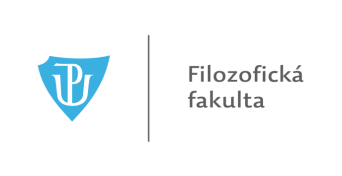 Návrh na odměnuV souladu s Vnitřním mzdovým předpisem UP v Olomouci navrhuji:mimořádnou odměnu podle čl. 18 odst. 1 písm. a) až e)za uvedenou činnost: ……………………………………………………………………………odměnu k životnímu/pracovnímu jubileu  za období (měsíc/e, čtvrtletí, pololetí, rok) : ………………………………………………20..následujícím zaměstnancům:  Pozn.: Návrh je nutné doručit na mzdové oddělení nejpozději k 25. dni v měsíci, kdy má být odměna vyplacena.x/ Navrhovatel/řešitel odpovídá za dostatek prostředků v rozpočtu projektu/nákl.střediska (odměny se uvádějí bez      zákonného pojištění).SPPZdroj NSPříjmení, jméno, titulČástka v KčCelková výše navrhovaných odměn činí:Předkládá x/:Jméno a příjmení:Datum:                                                         Podpis navrhovatele:Předkládá x/:Jméno a příjmení:Datum:                                                         Podpis navrhovatele:Doporučuje správce rozpočtuIng. Jiřina Menšíkovátajemnice FF UPSchvalujeProf. PhDr. Jiří Lach, Ph.D., M.A.děkan FF UP